Megmaradás emlékmű és szoborpark.Az Orbán Balázs Erdélyi Kör kezdeményezésére a Vecsési Önkormányzat támogatásával jött létre a nemzeti nagyjainknak emléket állító, a tervek szerint 10 kiemelkedő történelmi személyiség mellszobrát felsorakoztató szoborpark a Megmaradás téren. A szoborpark terveit Onhausz Tibor mérnök készítette el. A Trianoni emlékmű 2006-ban került elsőként a térre. Miután 2010-ben a külhoni magyarok megkapták a kettős állampolgárságot, testvértelepülésünk, Gyergyószárhegy nyugalmazott polgármestere –Len Emil- hálából emléktáblát adományozott a településnek, amely a Megmaradás emlékmű mellett kapott helyet. Az első szobor felállítása 2014. június 4-én Attila nagykirályunk dicsőségét hirdeti. 2015-ben Csaba királyfi és a hon visszaszerző Árpád fejedelem mellszobrának fölavatásával bővült az emlékhely. 2016-ban Szent István és Szent László szobrát avatták fel.A mellszobrok anyaga tömbösített égerfa, Égerházy László faszobrász alkotása.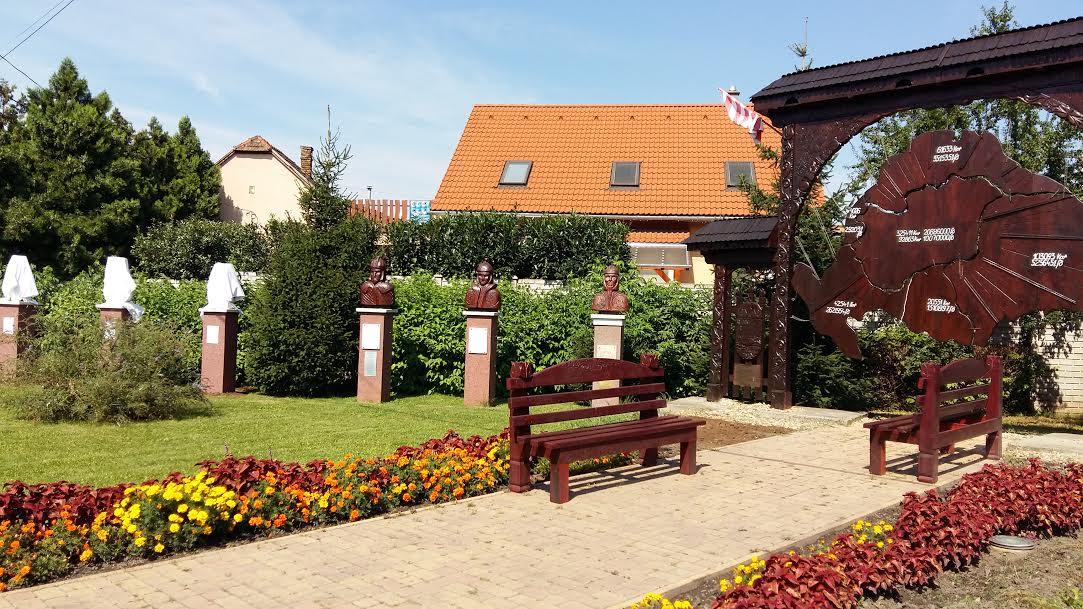 